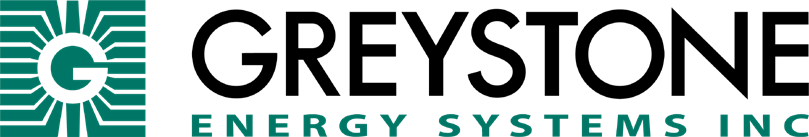 RIGID DUCT AVERAGE NETWORK TEMPERATURE SENSORTNDR SeriesThe multi point rigid duct average network temperature sensor incorporates numerous precision sensors at equal distances and encapsulated in a 6 mm (0.236”) OD, 304 series stainless steel probe and is available in various lengths. All probes provide excellent heat transfer, fast response and resist moisture penetration. The transmitter provides a BACnet® or Modbus signal for network connection. A compact ABS enclosure with a hinged and gasketed cover is provided for ease of installation.PRODUCT HIGHLIGHTSPrecision Thermistor sending elementHigh accuracy transmitterCompact ABS enclosureENGINEERING SPEC’SShall be IP65 (NEMA 4X) with a UL94-V0 rated enclosureExternal mounting tabs must be slotted & tapered away from enclosure to ease field installationProbe shall be one piece 304 S.S fully pottedEnclosure shall be complete with neoprene gasket for duct to enclosure sealEnclosure shall be complete with threaded (1/2 NPT and/or M16) conduit connectionCover must be hinged and securely attached in the open position Sensing range must be -40 to 50°C (-40 to 122°F)Cover must contain security screw as extra protection from openingProduct shall be CE approvedSPECIFICATIONSGreystone Energy Systems, Inc.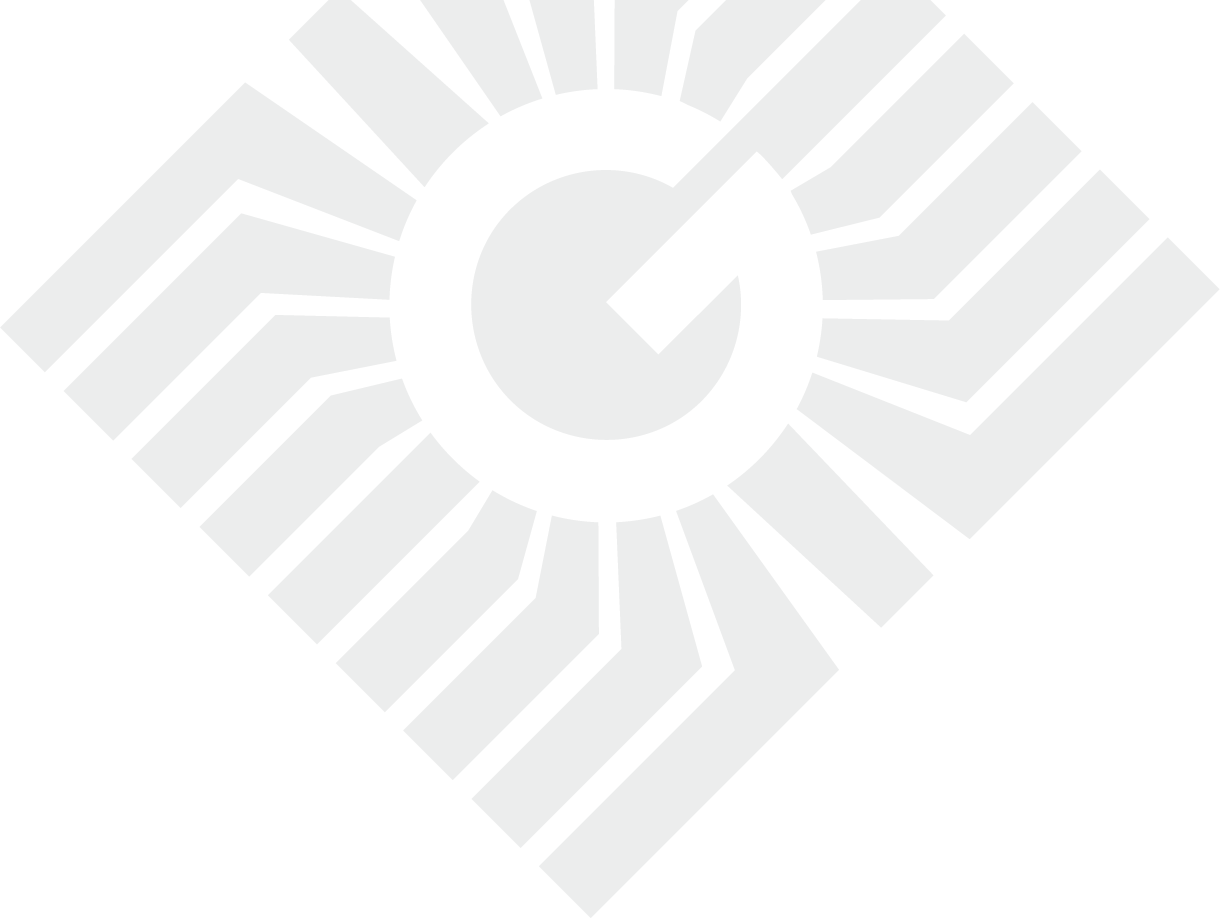 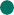 150 English Dr. Moncton, NB E1E 4G7+1 506 853 3057mail@greystoneenergy.com	Page 1 of 1ES-TNDRDESCRIPTIONENGINEERING SPECPOWER SUPPLYBACnet®: 24 Vac/dc ±10% (non-isolated half-wave rectified)Modbus: 24 Vac/dc ±20% (non-isolated half-wave rectified)CONSUMPTIONBACnet®: 25 mA max @ 24 VdcModbus: 10 mA max @ 24 VdcPROTECTION CIRCUITRYReverse voltage protected, transient protectedOPERATING ENVIRONMENT-40 to 50°C (-40 to 122°F), 5 to 95 %RH non-condensingTEMPERATURE SENSOR20 KΩ NTC thermistorSENSOR ACCURACY±0.2°C (±0.36°F) @ 0 to 70°C (32 to 158°F)PROBE SENSING RANGE-40 to 60°C (-40 to 140°F)RESOLUTION0.1°C/°FPROBE MATERIAL304 series stainless steelPROBE DIAMETER6mm (0.236”)BACnet® INTERFACEMS/TP, 2-wire RS-485MODBUS INTERFACEMS/TP (RTU), 2-wire RS-485BAUD RATE9600, 19200, 38400, 57600, 76800 or 115200 (auto-detect)ADDRESS RANGEBACnet®: 0 to 127 (switch selectable)Modbus: 1 to 255 (switch selectable)SERIAL CONFIGURATION8N1MODBUS ERROR CHECKINGCRC-16 reverse (A001)WIRING CONNECTIONScrew terminal block (14 to 22 AWG)ENCLOSUREABS, UL94-V0, IP65E style includes thread adapter (1/2” NPT to M16) and cable gland fittingDIMENSIONS82.5mm W x 76.2mm H x 52.0mm D (3.25” x 3.0” x 2.05”)PROBE LENGTHS450mm, 600mm, 900mm (18”, 24”, 36”)COUNTRY OF ORIGINCanada